UNITED STATESSECURITIES AND EXCHANGE COMMISSIONWashington, DC 20549FORM 8-KCURRENT REPORTPURSUANT TO SECTION 13 OR 15(d) OF THESECURITIES EXCHANGE ACT OF 1934Date of Report (Date of earliest event reported): August 5, 2019AMNEAL PHARMACEUTICALS, INC.(Exact name of registrant as specified in its charter)400 Crossing BlvdBridgewater, NJ 08807(Address of principal executive offices) (Zip Code)Registrant’s telephone number, including area code: (908) 947-3120N/A(Former Name or Former Address, if Changed Since Last Report)Securities registered pursuant to Section 12(b) of the Act:Title of each classTrading Symbol(s)Name of each exchange on which registeredClass A Common Stock, par value $0.01 per shareAMRXNew York Stock ExchangeCheck the appropriate box below if the Form 8-K filing is intended to simultaneously satisfy the filing obligation of the registrant under any of the following provisions:Written communications pursuant to Rule 425 under the Securities Act (17 CFR 230.425)Soliciting material pursuant to Rule 14a-12 under the Exchange Act (17 CFR 240.14a-12)Pre-commencement communications pursuant to Rule 14d-2(b) under the Exchange Act (17 CFR 240.14d-2(b))Pre-commencement communications pursuant to Rule 13e-4(c) under the Exchange Act (17 CFR 240.13e-4(c))Indicate by check mark whether the registrant is an emerging growth company as defined in Rule 405 of the Securities Act of 1933 (§230.405 of this chapter) or Rule 12b-2 of the Securities Exchange Act of 1934 (§240.12b-2 of this chapter).Emerging growth company ☐If an emerging growth company, indicate by check mark if the registrant has elected not to use the extended transition period for complying with any new or revised financial accounting standards provided pursuant to Section 13(a) of the Exchange Act. ☐Item 2.02	Results of Operations and Financial Condition.On August 5, 2019, Amneal Pharmaceuticals, Inc. (the “Company”) issued a press release announcing its results for the second quarter ended June 30, 2019. A copy of the press release is attached hereto as Exhibit 99.1 and incorporated by reference herein.The information in this report furnished pursuant to Item 2.02, including Exhibit 99.1 attached hereto, shall not be deemed “filed” for the purposes of Section 18 of the Securities Exchange Act of 1934, as amended (the “Exchange Act”), or otherwise subject to the liabilities of that section. It may only be incorporated by reference in another filing under the Exchange Act or the Securities Act of 1933, as amended (the "Securities Act"), if such subsequent filing specifically references the information furnished pursuant to Item 2.02 of this report.Item 7.01	Regulation FD.The Company announced that the conference call discussing the Company’s financial results for the second quarter ended June 30, 2019 (the “Earnings Call”) originally scheduled to be held on Thursday, August 8, 2019 at 8:30 a.m. Eastern Time was being moved to Monday, August 5, 2019 at 8:30 a.m. Eastern Time. To access the Earnings Call through a conference line, dial (844) 746-0741 (in the U.S.) and (412) 317-5273 (international callers). The webcast of the Earnings Call will be accessible through the Investor Relations section of the Company's website at https://investors.amneal.com.The Company intends to reference an investor presentation during the Earnings Call. A copy of the presentation can be accessed at the investors section of the Company’s website, https://investors.amneal.com, under the “Events & Presentations” heading.The information in this report furnished pursuant to Item 7.01 shall not be deemed “filed” for the purposes of Section 18 of the Exchange Act or otherwise subject to the liabilities of that section. It may only be incorporated by reference in another filing under the Exchange Act or the Securities Act if such subsequent filing specifically references the information furnished pursuant to Item 7.01 of this report.Item 9.01	Financial Statements and Exhibits.Exhibits.The following exhibit is furnished herewithExhibit No.	Description99.1	Press release issued August 5, 2019.SIGNATURESPursuant to the requirements of the Securities Exchange Act of 1934, the registrant has duly caused this report to be signed on its behalf by the undersigned hereunto duly authorized.CONTACT: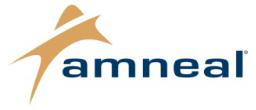 Mark Donohue(908) 409-6718AMNEAL REPORTS SECOND QUARTER 2019 FINANCIAL RESULTS‒ Q2 2019 Net Revenue of $405 Million; GAAP Loss per share of $0.13; Combined Adjusted Diluted EPS(1) of $0.09 ‒‒ Positive cash flow from operations of $21 million ‒‒ Reaffirms Full Year 2019 EBITDA Guidance ‒‒ Investor Call at 8:30 a.m. ET to Discuss Second Quarter 2019 Earnings Results ‒BRIDGEWATER, NJ, August 5, 2019 - Amneal Pharmaceuticals, Inc. (NYSE: AMRX) (the “Company”) announced its results today for the second quarter ended June 30, 2019.Summary of GAAP and Non-GAAP Combined and Adjusted Results(Unaudited; In thousands, except per share amounts)See “Non-GAAP Financial Measures” below.Prior year financials reflect the results of Amneal Pharmaceuticals LLC consolidating the results of Impax Laboratories, LLC from the transaction closing date on May 4, 2018.For the three months ended June 30, 2018, assumes the combination between Amneal Pharmaceuticals LLC and Impax Laboratories, LLC, and the acquisition of Gemini Laboratories, LLC, excluding the impact of financing and acquisition accounting adjustments, occurred on January 1, 2018.Second Quarter 2019 PerformanceNet revenue in the second quarter of 2019 was $405 million, a decrease of 2.2% compared to the second quarter of 2018, due to lower Generics segment revenue partially offset by an increase in Specialty segment revenue. Net loss attributable to Amneal Pharmaceuticals, Inc. was $17 million in the second quarter of 2019 compared to a net loss of $19 million in the prior year period. Diluted EPS in the second quarter of 2019 was a loss of $0.13 compared to a loss of $0.15 in the prior year period.Combined net revenue(1) in the second quarter of 2019 was $405 million, a decrease of 12.5% compared to the second quarter of 2018, due to a decline in revenue from both the Generics and Specialty segments. Combined adjusted net income(1) in the second quarter of 2019 was $27 million, a decrease of 61.8% compared to the prior year period. Combined adjusted EBITDA(1) in the second quarter of 2019 was $92 million, a decrease of 33.6% compared to the prior year period, due to lower revenue and lower gross margins, partially offset by lower operating expenses as a result of cost synergies from the business combination with Impax. Combined adjusted diluted EPS in the second quarter of 2019 was $0.09, compared to $0.23 for the prior year period.See “Non-GAAP Financial Measures” below.Page 1 of 23Amneal Pharmaceuticals, Inc.Reconciliation of Generics Operating Income (Loss) to Generics Combined Operating Income (Loss)(Unaudited; In thousands)Adjusted gross profit is calculated as combined net revenue less adjusted cost of goods sold. See Non-GAAP reconciliations below for calculation of adjusted cost of goods sold.Adjusted gross margin is calculated as adjusted gross profit divided by combined net revenue.Page 2 of 23Amneal Pharmaceuticals, Inc.Reconciliation of Generics Operating (Loss) Income to Generics Combined Operating Loss(Unaudited; In thousands)Adjusted gross profit is calculated as combined net revenue less adjusted cost of goods sold. See Non-GAAP reconciliations below for calculation of adjusted cost of goods sold.Adjusted gross margin is calculated as adjusted gross profit divided by combined net revenue.Generics net revenue of $335 million decreased 7.4% for the second quarter of 2019 compared to $362 million for the second quarter of 2018. Generics combined net revenue(1) in the second quarter of 2019 was $335 million, a decrease of 12.5% compared to $383 million in the prior year period. The decrease is primarily attributable to additional competition on the base generic portfolio including key products Aspirin Dipyridamole ER Capsules, Yuvafem and Diclofenac Gel 1% and the sale of two of the Company's international businesses, partially offset by sales of Levothyroxine and Guanfacine HCL.Generics gross margin for the second quarter of 2019 was 20.5% compared to 41.5% for the second quarter of 2018. Generics combined adjusted gross margin(1) for the second quarter of 2019 was 34.5% compared to 48.4% for the prior year period. The decrease is primarily related to unfavorable generics revenue mix including the impact of price erosion, and inventory obsolescence charges.Generics operating income for the second quarter of 2019 was $5 million compared to an operating loss of $57 million for the second quarter of 2018, primarily due to acquisition, integration and restructuring charges related to the business combination with Impax in May 2018. Generics combined adjusted operating income(1) for the second quarter of 2019 was $65 million, a decrease of 40.8% compared to $109 million in the prior year period, primarily due to lower revenues and gross margin as noted above.See “Non-GAAP Financial Measures” below.Page 3 of 23Amneal Pharmaceuticals, Inc.Reconciliation of Specialty Operating Income to Specialty Combined Operating Income(Unaudited; In thousands)Adjusted gross profit is calculated as combined net revenue less adjusted cost of goods sold. See Non-GAAP reconciliations below for calculation of adjusted cost of goods sold.Adjusted gross margin is calculated as adjusted gross profit divided by combined net revenue.Page 4 of 23Amneal Pharmaceuticals, Inc.Reconciliation of Specialty Operating Income to Specialty Combined Operating Income(Unaudited; In thousands)Adjusted gross profit is calculated as combined net revenue less adjusted cost of goods sold. See Non-GAAP reconciliations below for calculation of adjusted cost of goods sold.Adjusted gross margin is calculated as adjusted gross profit divided by combined net revenue.The Specialty segment is comprised of the Impax Specialty business acquired on May 4, 2018 and the Gemini Laboratories, LLC business acquired on May 7, 2018. Prior to these two transactions, Amneal did not have a Specialty segment.Specialty net revenue in the second quarter of 2019 increased to $70 million compared to $52 million for the second quarter of 2018, primarily due to the timing of the combination with Impax and the Gemini acquisition. Specialty combined net revenue(1) in the second quarter of 2019 was $70 million, a decrease of 12.5% compared to the prior year period, driven primarily by lower revenue from Albenza® as a result of the loss of exclusivity in September of 2018, partially offset by higher revenue from Rytary® and Unithroid®.Specialty gross margin for the second quarter of 2019 was 52.6% compared to 53.9% for the second quarter of 2018. Specialty combined adjusted gross margin(5) was 81.6% for the second quarter of 2019 compared to 79.2% in the prior year period, primarily due to product sales mix.Specialty operating income for the second quarter of 2019 was $17 million compared to $9 million for the second quarter of 2018, primarily due to higher revenue. Specialty combined adjusted operating income(1) for the second quarter of 2019 was $39 million, an increase of $1 million compared to the prior year period, primarily due to lower expenses and favorable product sales mix.See “Non-GAAP Financial Measures” below.Page 5 of 23Corporate and Other Information(Unaudited; In thousands)Six months ended June 30, 2019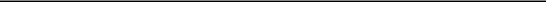 (Non-GAAP)Add:Actual	Impax/ Gemini	Combined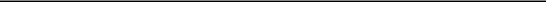 Six months ended June 30, 2018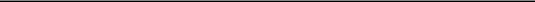 (Non-GAAP)Add:Actual	Impax/ Gemini	Combined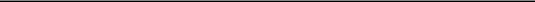 General and administrative and other operating expenses in the second quarter of 2019 decreased to $40 million compared to $133 million in the prior year period. General and administrative and other operating expenses on a combined basis(1) in the second quarter of 2019 decreased to $40 million compared to $146 million in the prior year period. The decrease is primarily due to costs associated with the Combination with Impax and Gemini acquisition including lower acquisition, transaction-related and integration expenses, and lower restructuring and other charges.Page 6 of 232019 Financial OutlookAmneal’s full year 2019 estimates are based on management's current expectations, including with respect to prescription trends, pricing levels, inventory levels, and the anticipated timing of future product launches and events. The Company cannot provide a reconciliation between non-GAAP projections and the most directly comparable GAAP measures without unreasonable efforts because it is unable to predict with reasonable certainty the ultimate outcome of certain significant items required for the reconciliation. The items include, but are not limited to, acquisition-related expenses, restructuring expenses, asset impairments and other gains and losses. These items are uncertain, depend on various factors, and could have a material impact on U.S. GAAP reported results for 2019.Amneal is updating certain of its previously provided 2019 guidance as follows:The Company issued revised Adjusted EBITDA guidance on July 10, 2019. Prior to the July 10 update, the Company’s original guidance with respect to 2019 Adjusted EBITDA was $600 million - $650 million.Conference Call InformationAmneal will hold a conference call on August 5, 2019 at 8:30 a.m. Eastern Time to discuss its results. The call and presentation can also be accessed via a live Webcast through the Investor Relations section of Amneal’s Web site athttps://investors.amneal.com/investor-relations, or directly at https://event.on24.com/wcc/r/2021447/323A22AA88A202DFC94FA94090002247. The number to call from within the United States is (844) 746-0741 and (412) 317-5273 internationally. A replay of the conference call will be available shortly after the call for a period of seven days. To access the replay, dial (877) 344-7529 (in the U.S.) and (412) 317-0088 (international callers). The access code for the replay is 10133264.About AmnealAmneal Pharmaceuticals, Inc. (NYSE: AMRX), headquartered in Bridgewater, NJ, is an integrated pharmaceutical company focused on developing, manufacturing and distributing generic, brand and biosimilar products. The Company has operations in North America, Asia, and Europe, working together to bring high-quality medicines to patients primarily within the United States.Amneal has an extensive portfolio of more than 300 generic medicines, and is expanding its portfolio to include complex dosage forms in a broad range of therapeutic areas. The Company also markets a portfolio of branded pharmaceutical products through its Specialty segment focused principally on central nervous system disorders and parasitic infections. For more information, visit www.amneal.com.Non-GAAP Financial MeasuresThis release includes certain non-GAAP financial measures, including adjusted EBITDA, adjusted net income, adjusted net income per diluted share, adjusted gross profit, adjusted gross margin and adjusted operating income, which are intended as supplemental measures of the Company’s performance that are not required by or presented in accordance with GAAP. In addition, this release includes these non-GAAP measures and our reported results on a non-GAAP combined basis to include the historical results of Impax and Gemini, not adjusted for financing and acquisition accounting impacts of the combination, as if the transaction closing dates had occurred on the first day of all periods presented herein. All combined business results presented in this release are not prepared in accordance with Article 11 of Regulation S-X. The calculation of Non-GAAP adjusted diluted earnings per share assumes the conversion of all outstanding shares of Class B Common Stock to shares of Class A Common stock.Management uses these non-GAAP historical and combined measures internally to evaluate and manage the Company’s operations and to better understand its business because they facilitate a comparative assessment of the Company's operating performance relative to its performance based on results calculated under GAAP. These non-GAAP measures also isolate the effects of some items that vary from period to period without any correlation to core operating performance and eliminate certain charges that management believes do not reflect the Company's operations and underlying operational performance. The compensation committee of the Company’s board of directors also uses certain of these measures to evaluate management's performance and set its compensation. The Company believes that these non-GAAP measures also provide useful information to investors regarding certain financial and business trends relating to the Company’s financial condition and operating results, and doing so on a combined basis facilitates an evaluation of the financial performance of the Company and its operations on a consistent basis. Providing this information therefore allows investors to make independent assessments of the Company’s financial performance, results of operation and trends while viewing the information through the eyes of management.These non-GAAP measures are subject to limitations. The non-GAAP measures presented in this release may not be comparable to similarly titled measures used by other companies because other companies may not calculate one or more in the same manner. Additionally, the non-GAAP performance measures exclude significant expenses and income that are required by GAAP to be recorded in the Company’s financial statements; do not reflect changes in, or cash requirements for, working capital needs; and do not reflect interest expense, or the requirements necessary to service interest or principal payments on debt. Further, the combined results may not represent what our combined results of operations and financial position would have been had the transactions occurred on the dates indicated, nor are they intended to project our combined results of operations or financial position for any future period. To compensate for these limitations, management presents and considers these non-GAAP measures in conjunction with the Company’s GAAP results; no non-GAAP measure should be considered in isolation from or as alternatives to net income, diluted earnings per share or any other measure determined in accordance with GAAP. Readers should review the reconciliations included below, and should not rely on any single financial measure to evaluate the Company’s business.A reconciliation of each non-GAAP measure to the most directly comparable GAAP measure is set forth below.Page 8 of 23Safe Harbor StatementCertain statements contained herein, regarding matters that are not historical facts, may be forward-looking statements (as defined in the Private Securities Litigation Reform Act of 1995). Such forward-looking statements include statements regarding management’s intentions, plans, beliefs, expectations or forecasts for the future, including, among other things, future operating results and financial performance, product development and launches, integration strategies and resulting cost reduction, market position and business strategy. Words such as “may,” “will,” “could,” “expect,” “plan,” “anticipate,” “intend,” “believe,” “estimate,” “assume,” “continue,” and similar words are intended to identify estimates and forward-looking statements.The reader is cautioned not to rely on these forward-looking statements. These forward-looking statements are based on current expectations of future events. If the underlying assumptions prove inaccurate or known or unknown risks or uncertainties materialize, actual results could vary materially from the expectations and projections of Amneal Pharmaceuticals, Inc. (the “Company”). Such risks and uncertainties include, but are not limited to: our ability to integrate the operations of Amneal Pharmaceuticals LLC and Impax Laboratories, LLC pursuant to the business combination completed on May 4, 2018, and our ability to realize the anticipated synergies and other benefits of the combination; our ability to successfully develop and commercialize new products; our ability to obtain exclusive marketing rights for our products and to introduce products on a timely basis; the competition we face in the pharmaceutical industry from brand and generic drug product companies, and the impact of that competition on our ability to set prices; our ability to manage our growth; our dependence on the sales of a limited number of products for a substantial portion of our total revenues; the risk of product liability and other claims against us by consumers and other third parties; risks related to changes in the regulatory environment, including United States federal and state laws related to healthcare fraud abuse and health information privacy and security and changes in such laws; changes to FDA product approval requirements; risks related to federal regulation of arrangements between manufacturers of branded and generic products; the impact of healthcare reform and changes in coverage and reimbursement levels by governmental authorities and other third-party payers; the continuing trend of consolidation of certain customer groups; our reliance on certain licenses to proprietary technologies from time to time; our dependence on third party suppliers and distributors for raw materials for our products and certain finished goods; the impact of global economic conditions; our dependence on third party agreements for a portion of our product offerings; our ability to make acquisitions of or investments in complementary businesses and products on advantageous terms; legal, regulatory and legislative efforts by our brand competitors to deter competition from our generic alternatives; the significant amount of resources we expend on research and development; our substantial amount of indebtedness and our ability to generate sufficient cash to service our indebtedness in the future, and the impact of interest rate fluctuations on such indebtedness; the high concentration of ownership of our Class A Common Stock and the fact that we are controlled by a group of stockholders. A further list and descriptions of these risks, uncertainties and other factors can be found in the Company’s most recently filed Annual Report on Form 10-K for the fiscal year ended December 31, 2018, as supplemented by any subsequently filed Quarterly Reports on Form 10-Q. Copies of these filings are available online at www.sec.gov, www.amneal.com or on request from the Company.Forward-looking statements included herein speak only as of the date hereof and we undertake no obligation to revise or update such statements to reflect the occurrence of events or circumstances after the date hereof.Trademarks referenced herein are the property of their respective owner.Page 9 of 23Amneal Pharmaceuticals, Inc.Consolidated Statements of Operations(Unaudited; In thousands, except per share amounts)Page 10 of 23Amneal Pharmaceuticals, Inc.Condensed Consolidated Balance Sheets(Unaudited; In thousands)Page 11 of 23Amneal Pharmaceuticals, Inc.Consolidated Statements of Cash Flows(Unaudited; In thousands)Page 12 of 23Amneal Pharmaceuticals, Inc.Reconciliation of Non-GAAP Combined Results of Operations(Unaudited; In thousands)Three months ended June 30, 2019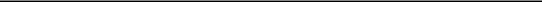 Add:	(Non-GAAP)Actual	Impax/ Gemini	Combined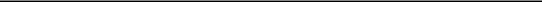 Three months ended June 30, 2018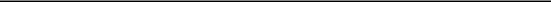 Add:	(Non-GAAP)Actual	Impax/ Gemini	Combined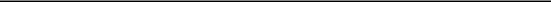 Page 13 of 23Amneal Pharmaceuticals, Inc.Reconciliation of Non-GAAP Combined Results of Operations(Unaudited; In thousands)Page 14 of 23Amneal Pharmaceuticals, Inc.Non-GAAP Reconciliations(Unaudited; In thousands)Reconciliations of Generics Cost of Goods Sold to Combined Adjusted Cost of Goods SoldPage 15 of 23Amneal Pharmaceuticals, Inc.Non-GAAP Reconciliations(Unaudited; In thousands)Reconciliations of Specialty Cost of Goods Sold to Combined Adjusted Cost of Goods SoldPage 16 of 23Amneal Pharmaceuticals, Inc.Non-GAAP Reconciliations(Unaudited; In thousands)Reconciliations of Generics Operating Income (Loss) to Combined Adjusted Operating IncomePage 17 of 23Amneal Pharmaceuticals, Inc.Non-GAAP Reconciliations(Unaudited; In thousands)Reconciliations of Specialty Operating Income to Combined Adjusted Operating IncomePage 18 of 23Amneal Pharmaceuticals, Inc.Non-GAAP Reconciliations(Unaudited; In thousands, except per share amounts)Reconciliation of Net Loss to Combined Adjusted Net Income and Calculation of Adjusted Diluted EPSUnder the if-converted method, for the three months ended June 30, 2019, utilizes weighted average diluted shares outstanding of 299,139, which consists of Class A & Class B shares. Under the if-converted method, for the three months ended June 30, 2018, utilizes weighted average diluted shares outstanding of 299,029, which consists of Class A, Class B & Class B-1 shares.Page 19 of 23Amneal Pharmaceuticals, Inc.Non-GAAP Reconciliations(Unaudited; In thousands, except per share amounts)Reconciliation of Net Loss to Combined Adjusted Net Income and Calculation of Adjusted Diluted EPSUnder the if-converted method, for the six months ended June 30, 2019, utilizes weighted average diluted shares outstanding of 299,117, which consists of Class A & Class B shares. Under the if-converted method, for the six months ended June 30, 2018, utilizes weighted average diluted shares outstanding of 299,029, which consists of Class A, Class B & Class B-1 shares.Page 20 of 23Amneal Pharmaceuticals, Inc.Non-GAAP Reconciliations(Unaudited, In thousands)Reconciliation of Net Loss to EBITDA and Combined Adjusted EBITDAPage 21 of 23Amneal Pharmaceuticals, Inc.Non-GAAP Reconciliations(Unaudited; In thousands)Reconciliation of Net Loss to EBITDA and Combined Adjusted EBITDAFor the three and six months ended June 30, 2019, inventory related charges primarily represent inventory obsolescence resulting from new initiatives and policies adopted with our restructuring effort. For the three and six months ended June 30, 2018, inventory related charges represents a reserve for an unfavorable supply arrangement and the amortization of the Impax inventory step-up to fair value in purchase accounting.Acquisition and site closure expenses for the three and six months ended June 30, 2019 includes costs related to (i) plant closure and redundant employee costs and (ii) third party costs associated with the combination of Impax and related integration including legal, investment banking, accounting and information technology. For the three and six months ended June 30, 2018, acquisition and site closure expenses also includes costs associated with the Impax sale of its Middlesex, NJ and Taiwan facilities.Asset impairment charges for the three and six months ended June 30, 2019 are primarily associated with the write-off of in process research and development product rights and intangible asset impairment charges primarily related to products acquired in the Impax combination.Restructuring and other charges includes employee separation costs associated with the consolidation of sites, as well as the write-off of property, plant, and equipment at those sites.Amortization of upfront payment represents the amortization of the upfront payment made to Lannett in connection with our Transition Agreement with Levothyroxine.Page 22 of 23Litigation, settlements and related charges represents an Impax litigation settlement charge for the three and six months ended June 30, 2018 related to a settlement of claims with the plaintiffs in the class action antitrust suits related to Solodyn®.For the three months ended June 30, 2019, loss on the sale of international business represents the loss from the sale of our Amneal Deutschland GmbH subsidiary, which comprised substantially all of the Company's operations in Germany. For the six months ended June 30, 2019, gain on the sale of international businesses, net represents the gain from the sale of our Creo Pharma Holding Limited subsidiary, which comprised substantially all of the Company's operations in the United Kingdom partially offset by the loss from the sale of our Amneal Deutschland GmbH subsidiary, which comprised substantially all of the Company's operations in Germany.Page 23 of 23DelawareDelaware001-3848532-0546926(State or other jurisdiction(State or other jurisdiction(Commission File Number)(Commission File Number)(IRS Employerof incorporation)of incorporation)Identification No.)Date: August 5, 2019AMNEAL PHARMACEUTICALS, INC.AMNEAL PHARMACEUTICALS, INC.By:/s/ Todd P. BranningName:Todd P. BranningTitle:Senior Vice President and Chief FinancialOfficerThree Months EndedThree Months EndedThree Months EndedThree Months EndedThree Months EndedYear/ YearYear/ YearJune 30, 2019June 30, 2019June 30, 2018June 30, 2018VarianceGAAP Results(2)GAAP Results(2)Net revenue$404,642$413,787(2.2)%Net loss attributable to Amneal Pharmaceuticals, Inc.$(16,902)$(19,104)11.5 %Diluted loss per share attributable to Amneal Pharmaceuticals, Inc.$(0.13)$(0.15)13.3 %Non-GAAP Results(1)(3)Combined net revenue$404,642$462,328(12.5)%Combined adjusted net income$26,669$69,895(61.8)%Combined adjusted EBITDA$92,081$138,622(33.6)%Combined adjusted diluted EPS$0.09$0.23(60.9)%GenericsThree months ended June 30, 2019Three months ended June 30, 2019Three months ended June 30, 2019Three months ended June 30, 2019Three months ended June 30, 2019Three months ended June 30, 2019Three months ended June 30, 2018Three months ended June 30, 2018Three months ended June 30, 2018Three months ended June 30, 2018Three months ended June 30, 2018Add:(Non-GAAP)(Non-GAAP)Add:(Non-GAAP)ActualImpax/ GeminiCombinedCombinedActualImpax/ GeminiCombinedNet revenue - GenericsNet revenue - Generics$335,064$—$335,064$361,770$20,995$382,765Cost of goods sold263,423—263,423211,53429,624241,158Cost of goods sold impairment charges3,012—3,012———Gross profitGross profit68,629—68,629150,236(8,629)141,607Selling, general, and administrative14,379—14,37919,6214,34023,961Research and development45,448—45,44847,2063,98451,190Restructuring and other charges418—41824,797—24,797Legal settlement gains————(3,000)—(3,000)Intellectual property legal developmentexpenses2,511—2,5114,004—4,004Acquisition, integration and transactionrelated expenses987—987114,622—114,622Operating income (loss)Operating income (loss)$4,886$—$4,886$(57,014)$(16,953)$(73,967)Gross marginGross marginGross margin20.5%—%20.5%41.5%(41.1%)37.0%Adjusted gross profit (Non-GAAP)(4)$115,434$—$115,434$186,848$(1,690)$185,158Adjusted gross margin (Non-GAAP)(5)34.5%—%34.5%51.6%(8.0%)48.4%Adjusted operating income (Non-GAAP)$64,748$—$64,748$120,662$(11,339)$109,323GenericsSix months ended June 30, 2019Six months ended June 30, 2019Six months ended June 30, 2019Six months ended June 30, 2019Six months ended June 30, 2019Six months ended June 30, 2019Six months ended June 30, 2018Six months ended June 30, 2018Six months ended June 30, 2018Six months ended June 30, 2018Six months ended June 30, 2018(Non-GAAP)(Non-GAAP)(Non-GAAP)Add:Add:ActualImpax/ GeminiCombinedCombinedActualImpax/ GeminiCombinedNet revenue - GenericsNet revenue - Generics$717,541$—$717,541$636,959$102,237$739,196Cost of goods sold542,301—542,301342,128122,761464,889Cost of goods sold impairment charges56,309—56,309———Gross profitGross profit118,931—118,931294,831(20,524)274,307Selling, general, and administrative38,527—38,52730,8247,33438,158Research and development95,599—95,59991,41513,623105,038In-process research and developmentimpairment charges22,787—22,787———Restructuring and other charges2,499—2,49924,797—24,797Litigation, settlements and related charges—————89,15989,159Legal settlement gains————(3,000)—(3,000)Intellectual property legal developmentexpenses5,632—5,6328,580238,603Acquisition, integration and transactionrelated expenses3,584—3,584114,622—114,622Operating (loss) incomeOperating (loss) income$(49,697 )$—$(49,697 )$27,593$(130,663 )$(103,070 )Gross marginGross marginGross margin16.6%—%16.6%46.3%(20.1%)37.1%Adjusted gross profit (Non-GAAP)(4)$277,711$—$277,711$333,203$3,246$336,449Adjusted gross margin (Non-GAAP)(5)38.7%—%38.7%52.3%3.2 %45.5%Adjusted operating income (Non-GAAP)$161,567$—$161,567$208,125$(16,752)$191,373SpecialtyThree months ended June 30, 2019Three months ended June 30, 2019Three months ended June 30, 2019Three months ended June 30, 2019Three months ended June 30, 2019Three months ended June 30, 2019Three months ended June 30, 2018Three months ended June 30, 2018Three months ended June 30, 2018Three months ended June 30, 2018Three months ended June 30, 2018Add:(Non-GAAP)(Non-GAAP)Add:(Non-GAAP)Add:Add:ActualImpax/ GeminiCombinedCombinedActualImpax/ GeminiCombinedNet revenue - Specialty:Net revenue - Specialty:Rytary®$33,000$—$33,000$20,520$8,578$29,098Unithroid®8,904—8,9044,4243,2077,631Zomig®14,427—14,4279,6953,93313,628All other specialty products13,247—13,24717,37811,82829,206Total net revenue - Specialty69,578—69,57852,01727,54679,563Cost of goods sold32,958—32,95823,9586,71130,669Gross profitGross profit36,620—36,62028,05920,83548,894Selling, general, and administrativeSelling, general, and administrative16,150—16,15013,5497,70721,256Research and development2,568—2,5683,1291,0074,136Intellectual property legal developmentexpenses————43—43Restructuring and other charges————2,421—2,421Acquisition, integration and transactionrelated expenses1,366—1,366———Operating incomeOperating income$16,536$—$16,536$8,917$12,121$21,038Gross marginGross marginGross margin52.6%—%52.6%53.9%75.6%61.5%Adjusted gross profit (Non-GAAP)(4)$56,780$—$56,780$40,660$22,363$63,023Adjusted gross margin (Non-GAAP)(5)81.6%—%81.6%78.2%81.2%79.2%Adjusted operating income (Non-GAAP)$39,313$—$39,313$23,939$13,649$37,588SpecialtySix months ended June 30, 2019Six months ended June 30, 2019Six months ended June 30, 2019Six months ended June 30, 2019Six months ended June 30, 2019Six months ended June 30, 2019Six months ended June 30, 2018Six months ended June 30, 2018Six months ended June 30, 2018Six months ended June 30, 2018Six months ended June 30, 2018Add:(Non-GAAP)(Non-GAAP)Add:(Non-GAAP)Add:Add:ActualImpax/ GeminiCombinedCombinedActualImpax/ GeminiCombinedNet revenue - Specialty:Net revenue - Specialty:Rytary®$61,828$—$61,828$20,520$35,086$55,606Unithroid®18,625—18,6254,4249,71614,140Zomig®25,551—25,5519,69514,41124,106All other specialty products27,217—27,21717,37837,03254,410Total net revenue - Specialty133,221—133,22152,01796,245148,262Cost of goods sold63,823—63,82323,95826,73150,689Gross profitGross profit69,398—69,39828,05969,51497,573Selling, general, and administrativeSelling, general, and administrative37,477—37,47713,54927,94241,491Research and development6,275—6,2753,1293,6646,793Intellectual property legal developmentexpenses1,045—1,04543—43Restructuring and other charges178—1782,421—2,421Litigation, settlements and related charges—————940940Acquisition, integration and transactionrelated expenses3,250—3,250———Operating incomeOperating income$21,173$—$21,173$8,917$36,968$45,885Gross marginGross marginGross margin52.1%—%52.1%53.9%72.2%65.8%Adjusted gross profit (Non-GAAP)(4)$109,769$—$109,769$40,660$75,626$116,286Adjusted gross margin (Non-GAAP)(5)82.4%—%82.4%78.2%78.6%78.4%Adjusted operating income (Non-GAAP)$68,038$—$68,038$23,939$45,144$69,083Three months ended June 30, 2019Three months ended June 30, 2019Three months ended June 30, 2019Three months ended June 30, 2019Three months ended June 30, 2019Three months ended June 30, 2019Three months ended June 30, 2018Three months ended June 30, 2018Three months ended June 30, 2018Three months ended June 30, 2018Three months ended June 30, 2018Add:(Non-GAAP)(Non-GAAP)Add:(Non-GAAP)Add:Add:ActualImpax/ GeminiCombinedCombinedActualImpax/ GeminiCombinedGeneral and administrative expense$36,752$—$36,752$22,833$8,000$30,833Acquisition, transaction-related andintegration expenses1,166—1,16692,8854,38197,266Restructuring and other charges2,417—2,41717,24722317,470Total general, administrative and otherTotal general, administrative and other$40,335$—$40,335$132,965$12,604$145,569operating expenses$40,335$—$40,335$132,965$12,604$145,569General and administrative expense$75,713$—$75,713$36,751$28,737$65,488Acquisition, transaction-related andintegration expenses2,717—2,717100,02010,925110,945Restructuring and other charges6,319—6,31917,2475,12322,370Total general, administrative and otherTotal general, administrative and other$84,749$—$84,749$154,018$44,785$198,803operating expenses$84,749$—$84,749$154,018$44,785$198,803Full Year 2019 Financial GuidanceFull Year 2019 Financial GuidancePriorPriorUpdatedUpdatedAdjusted gross margin47%- 50%47%- 50%Adjusted R&D as a % of net revenue9% - 10%9% - 10%9.5% - 10.5%9.5% - 10.5%Adjusted SG&A as a % of net revenue11%- 12%14%- 15%Adjusted EBITDA$600 million - $650 million(6)$600 million - $650 million(6)$425 million- $475 millionAdjusted diluted EPS$0.94- $1.04$0.52- $0.62Adjusted effective tax rate19%- 21%19%- 21%Capital expendituresApproximately $100 millionApproximately $100 million$65 million - $85 million$65 million - $85 millionWeighted average diluted shares outstandingApproximately 300 millionApproximately 300 millionApproximately 300 millionApproximately 300 millionThree Months Ended June 30,Three Months Ended June 30,Three Months Ended June 30,Three Months Ended June 30,Three Months Ended June 30,Three Months Ended June 30,Six Months Ended June 30,Six Months Ended June 30,Six Months Ended June 30,Six Months Ended June 30,2019201820192018Net revenueNet revenue$404,642$413,787$850,762$688,976Cost of goods sold296,381235,492606,124366,086Cost of goods sold impairment charges3,012——56,309—Gross profitGross profit105,249178,295188,329322,890Selling, general and administrative67,28156,003151,71781,124Research and development48,01650,335101,87494,544In-process research and development impairment charges————22,787—Acquisition, transaction-related and integration expenses3,519207,5079,551214,642Restructuring and other charges2,83544,4658,99644,465Legal settlement gains——(3,000)——(3,000)Intellectual property legal development expenses2,5114,0476,6778,623Operating lossOperating loss(18,913)(181,062)(113,273)(117,508 )Other (expense) income:Other (expense) income:Interest expense, net(43,886)(36,622)(87,167)(57,673)Foreign exchange gain (loss), net8,311(25,946)2,847(17,381)Loss on extinguishment of debt——(19,667)——(19,667)(Loss) gain on sale of international businesses, net(1,888)——6,930—Other income, net1497911,2561,739Total other expense, netTotal other expense, net(37,314)(81,444)(76,134)(92,982)Loss before income taxes(56,227)(262,506)(189,407)(210,490)Benefit from income taxes(5,701)(12,416)(14,129)(12,052)Net lossNet loss(50,526)(250,090)(175,278)(198,438)Less: Net loss attributable to Amneal Pharmaceuticals LLC pre-Combination——200,341——148,806Less: Net loss attributable to non-controlling interests33,62431,885110,49531,768Net loss attributable to Amneal Pharmaceuticals, Inc. before accretion of redeemable non-controllingNet loss attributable to Amneal Pharmaceuticals, Inc. before accretion of redeemable non-controllinginterest(16,902)(17,864)(64,783)(17,864)Accretion of redeemable non-controlling interest——(1,240)——(1,240)Net loss attributable to Amneal Pharmaceuticals, Inc.$(16,902)$(19,104)$(64,783)$(19,104)Net loss per share attributable to Amneal Pharmaceuticals, Inc.'s common stockholders:Net loss per share attributable to Amneal Pharmaceuticals, Inc.'s common stockholders:Class A and Class B-1 basic and diluted$(0.13)$(0.15)$(0.51)$(0.15)Weighted-average common shares outstanding:Weighted-average common shares outstanding:Class A and Class B-1 basic and diluted128,016127,112127,852127,112June 30, 2019June 30, 2019December 31, 2018AssetsAssetsCurrent assets:Cash and cash equivalents$54,893$213,394Restricted cash2,1295,385Trade accounts receivable, net634,666481,495Inventories414,627457,219Prepaid expenses and other current assets77,062128,321Related party receivables2,470830Total current assets1,185,8471,286,644Property, plant and equipment, net508,086544,146Goodwill420,017426,226Intangible assets, net1,553,3301,654,969Deferred tax asset, net391,881373,159Operating lease right-of-use assets59,900—Operating lease right-of-use assets - related party17,031—Financing lease right-of-use assets - related party62,588—Other assets63,45967,592Total assets$4,262,139$4,352,736Liabilities and Stockholders' EquityLiabilities and Stockholders' EquityCurrent liabilities:Accounts payable and accrued expenses$505,143$514,440Current portion of long-term debt, net21,44521,449Current portion of operating lease liabilities13,313—Current portion of operating and financing lease liabilities - related party3,293—Related party payables2,96517,695Current portion of financing obligation - related party——266Total current liabilities546,159553,850Long-term debt, net2,619,7882,630,598Deferred income taxes——1,178Liabilities under tax receivable agreement193,499192,884Operating lease liabilities47,836—Operating lease liabilities - related party14,862—Financing lease liabilities - related party61,990—Financing obligation - related party——39,083Other liabilities28,65338,780Total long-term liabilities2,966,6282,902,523Total stockholders' equity749,352896,363Total liabilities and stockholders' equity$4,262,139$4,352,736Six Months Ended June 30,Six Months Ended June 30,Six Months Ended June 30,Six Months Ended June 30,20192018Cash flows from operating activities:Net loss$(175,278)$(198,438)Adjustments to reconcile net loss to net cash used in operating activities:Depreciation and amortization99,57446,897Amortization of Levothyroxine Transition Agreement asset36,393—Unrealized foreign currency (gain) loss(3,695)17,032Amortization of debt issuance costs3,2182,577Loss on extinguishment of debt——19,667Gain on sale of international businesses, net(6,930)—Gain on termination of lease——(3,524)Intangible asset impairment charges79,096—Non-cash restructuring and asset-related charges1,314—Deferred tax benefit(18,209)(14,993)Stock-based compensation and PPU expense10,571160,401Inventory provision50,41017,426Other operating charges and credits, net3,155927Changes in assets and liabilities:Trade accounts receivable, net(162,954)(60,051)Inventories(19,658)(71,655)Prepaid expenses, other current assets and other assets28,614(5,107)Related party receivables(1,624)11,017Accounts payable, accrued expenses and other liabilities(13,538)19,630Related party payables2,225(13,356)Net cash used in operating activities(87,316)(71,550)Cash flows from investing activities:Purchases of property, plant and equipment(29,629)(36,600)Acquisition of product rights and licenses(50,000)(3,000)Acquisitions, net of cash acquired——(321,324)Proceeds from sale of international businesses, net of cash sold34,834—Net cash used in investing activities(44,795)(360,924)Cash flows from financing activities:Payments of deferred financing costs and debt extinguishment costs——(54,955)Proceeds from issuance of debt——1,325,383Payments of principal on debt and capital leases(13,500)(603,551)Payments on revolving credit line——(75,000)Payments of principal on financing lease - related party(866)—Payments of financing obligation - related party——(121)Proceeds from exercise of stock options1,3851,977Employee payroll tax withholding on restricted stock unit vesting(921)—Equity contributions——27,742Capital contribution from non-controlling interest——360Acquisition of non-controlling interest(3,543)—Tax distribution to non-controlling interest(13,494)—Distributions to members——(182,998)Repayment of related party note——(14,842)Net cash (used in) provided by financing activities(30,939)423,995Effect of foreign exchange rate on cash1,293(853)Net decrease in cash, cash equivalents, and restricted cash(161,757)(9,332)Cash, cash equivalents, and restricted cash - beginning of period218,77977,922Cash, cash equivalents, and restricted cash - end of period$57,022$68,590Cash and cash equivalents - end of period$54,893$61,521Restricted cash - end of period2,1297,069Cash, cash equivalents, and restricted cash - end of period$57,022$68,590Net revenue:Generics$335,064$—$335,064$361,770$20,995$382,765Specialty69,578—69,57852,01727,54679,563Total net revenue404,642—404,642413,78748,541462,328Cost of goods sold296,381—296,381235,49236,335271,827Cost of goods sold impairment charges3,012—3,012———Gross profitGross profit105,249—105,249178,29512,206190,501Selling, general and administrative67,281—67,28156,00320,04776,050Research and development48,016—48,01650,3354,99155,326Acquisition, transaction-related andintegration expenses3,519—3,519207,5074,381211,888Restructuring and other charges2,835—2,83544,46522344,688Legal settlement gains————(3,000)—(3,000)Intellectual property legal developmentexpenses2,511—2,5114,047—4,047Operating lossOperating loss(18,913)—(18,913)(181,062)(17,436)(198,498)Other (expense) income:Other (expense) income:Interest expense, net(43,886)—(43,886)(36,622)(4,539)(41,161)Foreign exchange gain (loss), net8,311—8,311(25,946)—(25,946)Loss on extinguishment of debt————(19,667)—(19,667)Loss on sale of international businesses(1,888)—(1,888)———Other income (expense), net149—149791(14)777Total other expense, netTotal other expense, net(37,314)—(37,314)(81,444)(4,553)(85,997)Loss before income taxes(56,227)—(56,227)(262,506)(21,989)(284,495)(Benefit from) provision for income taxes(5,701)—(5,701)(12,416)1,017(11,399)Net lossNet loss(50,526)—(50,526)(250,090)(23,006)(273,096)Less: Net loss attributable to AmnealPharmaceuticals LLC pre-Combination————200,341Less: Net loss attributable to non-controllinginterests33,624—33,62431,885Accretion of redeemable non-controllinginterest————(1,240)Net loss attributable to AmnealNet loss attributable to Amneal$(16,902)$—$(16,902)$(19,104)Pharmaceuticals, Inc.$(16,902)$—$(16,902)$(19,104)Six months ended June 30, 2019Six months ended June 30, 2019Six months ended June 30, 2019Six months ended June 30, 2019Six months ended June 30, 2019Six months ended June 30, 2019Six months ended June 30, 2018Six months ended June 30, 2018Six months ended June 30, 2018Six months ended June 30, 2018Six months ended June 30, 2018(Non-GAAP)(Non-GAAP)(Non-GAAP)Add:Add:ActualImpax/ GeminiCombinedCombinedActualImpax/ GeminiCombinedNet revenue:Net revenue:Generics$717,541$—$717,541$636,959$102,237$739,196Specialty133,221—133,22152,01796,245148,262Total net revenue850,762—850,762688,976198,482887,458Cost of goods sold606,124—606,124366,086149,492515,578Cost of goods sold impairment charges56,309—56,309———Gross profitGross profit188,329—188,329322,89048,990371,880Selling, general and administrative151,717—151,71781,12464,013145,137Research and development101,874—101,87494,54417,287111,831In-process research and developmentimpairment charges22,787—22,787———Acquisition, transaction-related andintegration expenses9,551—9,551214,64210,925225,567Restructuring and other charges8,996—8,99644,4655,12349,588Legal settlement gains————(3,000)—(3,000)Intellectual property legal developmentexpenses6,677—6,6778,623238,646Litigation, settlements and related charges—————90,09990,099Operating lossOperating loss(113,273)—(113,273)(117,508 )(138,480 )(255,988 )Other (expense) income:Other (expense) income:Interest expense, net(87,167)—(87,167)(57,673)(18,231)(75,904)Foreign exchange gain (loss)2,847—2,847(17,381)921(16,460)Loss on extinguishment of debt————(19,667)—(19,667)Gain on sale of international businesses6,930—6,930———Other income (expense)1,256—1,2561,739(638)1,101Total other expense, netTotal other expense, net(76,134)—(76,134)(92,982 )(17,948 )(110,930 )Loss before income taxes(189,407)—(189,407)(210,490 )(156,428 )(366,918 )Benefit from income taxes(14,129)—(14,129)(12,052)(6,273)(18,325)Net lossNet loss(175,278)—(175,278)(198,438)(150,155)(348,593)Less: Net loss attributable to AmnealLess: Net loss attributable to AmnealPharmaceuticals LLC pre-Combination————148,806Less: Net loss attributable to non-controllinginterests110,495—110,49531,768Accretion of redeemable non-controllinginterest————(1,240)Net loss attributable to AmnealNet loss attributable to Amneal$(64,783)$—$(64,783)$(19,104)Pharmaceuticals, Inc.$(64,783)$—$(64,783)$(19,104)GenericsThree months ended June 30, 2019Three months ended June 30, 2019Three months ended June 30, 2019Three months ended June 30, 2019Three months ended June 30, 2019Three months ended June 30, 2019Three months ended June 30, 2018Three months ended June 30, 2018Three months ended June 30, 2018Three months ended June 30, 2018Three months ended June 30, 2018Add:(Non-GAAP)(Non-GAAP)Add:(Non-GAAP)Add:Add:ActualImpax/ GeminiCombinedCombinedActualImpax/ GeminiCombinedCost of goods soldCost of goods sold$263,423$—$263,423$211,534$29,624$241,158Cost of goods sold impairment charges3,012—3,012———Adjusted to deduct (add):Amortization14,636—14,6366,0433,9349,977Inventory related charges(7)21,443—21,44330,5693,00533,574Acquisition and site closure expenses(8)6,969—6,969———Asset impairment charges(9)3,012—3,012———Stock-based compensation expense813—813———Other(68)—(68)———Adjusted cost of goods sold (Non-GAAP)$219,630$—$219,630$174,922$22,685$197,607GenericsSix months ended June 30, 2019Six months ended June 30, 2019Six months ended June 30, 2019Six months ended June 30, 2019Six months ended June 30, 2019Six months ended June 30, 2019Six months ended June 30, 2018Six months ended June 30, 2018Six months ended June 30, 2018Six months ended June 30, 2018Six months ended June 30, 2018Add:(Non-GAAP)(Non-GAAP)Add:(Non-GAAP)Add:Add:ActualImpax/ GeminiCombinedCombinedActualImpax/ GeminiCombinedCost of goods soldCost of goods sold$542,301$—$542,301$342,128$122,761$464,889Cost of goods sold impairment charges56,309—56,309———Adjusted to deduct (add):Amortization25,388—25,3887,80313,82321,626Inventory related charges(7)21,777—21,77730,5699,89440,463Acquisition and site closure expenses(8)16,480—16,480———Asset impairment charges(9)56,309—56,309—5353Stock-based compensation expense1,409—1,409———Amortization of upfront payment(11)36,393—36,393———Other1,024—1,024———Adjusted cost of goods sold (Non-GAAP)$439,830$—$439,830$303,756$98,991$402,747SpecialtyThree months ended June 30, 2019Three months ended June 30, 2019Three months ended June 30, 2019Three months ended June 30, 2019Three months ended June 30, 2019Three months ended June 30, 2019Three months ended June 30, 2018Three months ended June 30, 2018Three months ended June 30, 2018Three months ended June 30, 2018Three months ended June 30, 2018Add:(Non-GAAP)(Non-GAAP)Add:(Non-GAAP)Add:Add:ActualImpax/ GeminiCombinedCombinedActualImpax/ GeminiCombinedCost of goods soldCost of goods sold$32,958$—$32,958$23,958$6,711$30,669Adjusted to deduct:Amortization20,160—20,16010,6511,52812,179Inventory related charges(7)————1,950—1,950Adjusted cost of goods sold (Non-GAAP)$12,798$—$12,798$11,357$5,183$16,540SpecialtySix months ended June 30, 2019Six months ended June 30, 2019Six months ended June 30, 2019Six months ended June 30, 2019Six months ended June 30, 2019Six months ended June 30, 2019Six months ended June 30, 2018Six months ended June 30, 2018Six months ended June 30, 2018Six months ended June 30, 2018Six months ended June 30, 2018(Non-GAAP)(Non-GAAP)(Non-GAAP)Add:Add:ActualImpax/ GeminiCombinedCombinedActualImpax/ GeminiCombinedCost of goods soldCost of goods sold$63,823$—$63,823$23,958$26,731$50,689Adjusted to deduct:Amortization40,371—40,37110,6516,11216,763Inventory related charges(7)————1,950—1,950Adjusted cost of goods sold (Non-GAAP)$23,452$—$23,452$11,357$20,619$31,976GenericsThree months ended June 30, 2019Three months ended June 30, 2019Three months ended June 30, 2019Three months ended June 30, 2019Three months ended June 30, 2019Three months ended June 30, 2019Three months ended June 30, 2018Three months ended June 30, 2018Three months ended June 30, 2018Three months ended June 30, 2018Three months ended June 30, 2018Add:(Non-GAAP)(Non-GAAP)Add:(Non-GAAP)Add:Add:ActualImpax/ GeminiCombinedCombinedActualImpax/ GeminiCombinedOperating income (loss)Operating income (loss)$4,886$—$4,886$(57,014)$(16,953)$(73,967)Adjusted to add (deduct):Acquisition and site closure expenses(8)10,885—10,885114,622—114,622Amortization14,636—14,6366,0433,9349,977Inventory related charges(7)21,443—21,44330,5693,00533,574Stock-based compensation expense3,875—3,875221—221Asset impairment charges(9)3,059—3,059———Restructuring and other charges(10)418—41824,797—24,797R&D milestone payment5,614—5,6141,424—1,424Other(68)—(68)—(1,325)(1,325)Adjusted operating income (Non-GAAP)$64,748$—$64,748$120,662$(11,339)$109,323GenericsSix months ended June 30, 2019Six months ended June 30, 2019Six months ended June 30, 2019Six months ended June 30, 2019Six months ended June 30, 2019Six months ended June 30, 2019Six months ended June 30, 2018Six months ended June 30, 2018Six months ended June 30, 2018Six months ended June 30, 2018Six months ended June 30, 2018(Non-GAAP)(Non-GAAP)(Non-GAAP)Add:Add:ActualImpax/ GeminiCombinedCombinedActualImpax/ GeminiCombinedOperating (loss) incomeOperating (loss) income$(49,697)$—$(49,697)$27,593$(130,663)$(103,070)Adjusted to add (deduct):Acquisition and site closure expenses(8)29,670—29,670114,622—114,622Amortization25,388—25,3887,80313,82321,626Inventory related charges(7)21,777—21,77730,5699,89440,463Stock-based compensation expense5,373—5,3732219821,203Asset impairment charges(9)79,21179,2115353Restructuring and other charges(10)2,499—2,49924,797—24,797Litigation, settlements and relatedcharges(12)—————89,15989,159Amortization of upfront payment(11)36,393—36,393———R&D milestone payment9,929—9,9292,700—2,700Other1,024—1,024(180)—(180)Adjusted operating income (Non-GAAP)$161,567$—$161,567$208,125$(16,752)$191,373SpecialtyThree months ended June 30, 2019Three months ended June 30, 2019Three months ended June 30, 2019Three months ended June 30, 2019Three months ended June 30, 2019Three months ended June 30, 2019Three months ended June 30, 2018Three months ended June 30, 2018Three months ended June 30, 2018Three months ended June 30, 2018Three months ended June 30, 2018Add:(Non-GAAP)(Non-GAAP)Add:(Non-GAAP)Add:Add:ActualImpax/ GeminiCombinedCombinedActualImpax/ GeminiCombinedOperating incomeOperating income$16,536$—$16,536$8,917$12,121$21,038Adjusted to add:Amortization20,160—20,16010,6511,52812,179Inventory related charges(7)————1,950—1,950Acquisition and site closure expenses(8)2,251—2,251———Stock-based compensation expense366—366———Restructuring and other charges(10)————2,421—2,421Adjusted operating income (Non-GAAP)$39,313$—$39,313$23,939$13,649$37,588SpecialtySix months ended June 30, 2019Six months ended June 30, 2019Six months ended June 30, 2019Six months ended June 30, 2019Six months ended June 30, 2019Six months ended June 30, 2019Six months ended June 30, 2018Six months ended June 30, 2018Six months ended June 30, 2018Six months ended June 30, 2018Six months ended June 30, 2018Add:(Non-GAAP)(Non-GAAP)Add:(Non-GAAP)Add:Add:ActualImpax/ GeminiCombinedCombinedActualImpax/ GeminiCombinedOperating incomeOperating income$21,173$—$21,173$8,917$36,968$45,885Adjusted to add:Amortization40,371—40,37110,6516,11216,763Inventory related charges(7)————1,950—1,950Acquisition and site closure expenses(8)5,806—5,806———Stock-based compensation expense510—510—1,1241,124Restructuring and other charges(10)178—1782,421—2,421Litigation, settlements and related charges—————940940Adjusted operating income (Non-GAAP)$68,038$—$68,038$23,939$45,144$69,083Three months ended June 30, 2019Three months ended June 30, 2019Three months ended June 30, 2019Three months ended June 30, 2019Three months ended June 30, 2019Three months ended June 30, 2018Three months ended June 30, 2018Three months ended June 30, 2018Three months ended June 30, 2018Three months ended June 30, 2018Add:(Non-GAAP)Add:(Non-GAAP)Add:Add:ActualImpax/ GeminiImpax/ GeminiCombinedActualImpax/ GeminiImpax/ GeminiCombinedNet lossNet loss$(50,526)$—$(50,526)$$(250,090)$(23,006)$(273,096)Adjusted to add (deduct):Non-cash interest1,617—1,6174,4072,5496,956GAAP Income tax (benefit) expense(5,701)—(5,701)(12,416)1,017(11,399)Amortization34,796—34,79616,6945,46222,156Stock-based compensation expense6,224—6,2241,644—1,644Acquisition and site closure expenses(8)19,056—19,056207,5074,381211,888Restructuring and other charges(10)2,835—2,83544,46522344,688Loss on extinguishment of debt———19,667—19,667Inventory related charges(7)21,443—21,44332,5193,00535,524Loss on sale of assets———878—878Asset impairment charges(9)4,408—4,408———Foreign exchange (gain) loss(8,311)—(8,311)25,946—25,946Loss on sale of international business(13)1,888—1,888———R&D milestone payments5,614—5,6141,424—1,424Other491—4911,2251,3002,525Income tax at 21%(7,104)—(7,104)(19,943)1,064(18,879)Net income attributable to NCI not associated with ourClass B shares(61)—(61)(27)—(27)(61)—(61)(27)—(27)Adjusted net income (Non-GAAP)$26,669$—$26,669$$73,900$(4,005)$69,895Adjusted diluted EPS (Non-GAAP)(14)$0.09$0.23Six months ended June 30, 2019Six months ended June 30, 2019Six months ended June 30, 2019Six months ended June 30, 2019Six months ended June 30, 2019Six months ended June 30, 2018Six months ended June 30, 2018Six months ended June 30, 2018Six months ended June 30, 2018Six months ended June 30, 2018(Non-GAAP)(Non-GAAP)Add:Add:ActualImpax/ GeminiImpax/ GeminiCombinedActualImpax/ GeminiImpax/ GeminiCombinedNet lossNet loss$(175,278)$—$(175,278)$$(198,438)$(150,155)$(348,593)Adjusted to add (deduct):Non-cash interest3,218—3,2185,5779,41314,990GAAP Income tax benefit(14,129)—(14,129)(12,052)(6,273)(18,325)Amortization65,759—65,75918,45419,93538,389Stock-based compensation expense10,571—10,5711,6444,8166,460Acquisition and site closure expenses(8)47,258—47,258214,64210,925225,567Restructuring and other charges(10)8,996—8,99644,4655,12349,588Loss on extinguishment of debt———19,667—19,667Inventory related charges(7)21,777—21,77732,5199,89442,413Litigation, settlements and related charges(12)————90,09990,099Loss on sale of assets———878—878Asset impairment charges(9)81,008—81,008—5353Amortization of upfront payment36,393—36,393———Foreign exchange (gain) loss(2,847)—(2,847)17,381(921)16,460Gain on sale of international businesses, net (13)(6,930)—(6,930)———R&D milestone payments9,929—9,9292,700—2,700Other1,583—1,583(820)1,9531,133Income tax at 21%(18,334)—(18,334)(31,020)1,309(29,711)Net income attributable to NCI not associated withour Class B shares(140)—(140)(144)—(144)(140)—(140)(144)—(144)Adjusted net income (Non-GAAP)$68,834$—$68,834$$115,453$(3,829)$111,624Adjusted diluted EPS (Non-GAAP)(15)$0.23$0.37Three months ended June 30, 2019Three months ended June 30, 2019Three months ended June 30, 2019Three months ended June 30, 2019Three months ended June 30, 2019Three months ended June 30, 2019Three months ended June 30, 2018Three months ended June 30, 2018Three months ended June 30, 2018Three months ended June 30, 2018Three months ended June 30, 2018Add:(Non-GAAP)(Non-GAAP)Add:(Non-GAAP)Add:Add:ActualImpax/ GeminiCombinedCombinedActualImpax/ GeminiCombinedNet lossNet loss$(50,526)$—$(50,526)$(250,090)$(23,006)$(273,096)Adjusted to add (deduct):Interest expense, net43,886—43,88636,6224,53941,161Income tax (benefit) expense(5,701)—(5,701)(12,416)1,017(11,399)Depreciation and amortization50,706—50,70632,1476,92539,072EBITDA (Non-GAAP)EBITDA (Non-GAAP)$38,365$—$38,365$(193,737)$(10,525)$(204,262)Adjusted to add (deduct):Adjusted to add (deduct):Stock-based compensation expense$6,224$—$6,224$1,644$—$1,644Acquisition and site closure expenses(8)19,056—19,056207,5074,381211,888Restructuring and other charges(10)2,835—2,83544,46522344,688Loss on extinguishment of debt————19,667—19,667Inventory related charges(7)21,443—21,44332,5193,00535,524Loss on sale of assets————878—878Asset impairment charges(9)4,408—4,408———Foreign exchange (gain) loss(8,311)—(8,311)25,946—25,946Loss on sale of international businesses(13)1,888—1,888———R&D milestone payments5,614—5,6141,424—1,424Other559—5591,225—1,225Adjusted EBITDA (Non-GAAP)$92,081$—$92,081$141,538$(2,916)$138,622Six months ended June 30, 2019Six months ended June 30, 2019Six months ended June 30, 2019Six months ended June 30, 2019Six months ended June 30, 2019Six months ended June 30, 2019Six months ended June 30, 2018Six months ended June 30, 2018Six months ended June 30, 2018Six months ended June 30, 2018Six months ended June 30, 2018Add:(Non-GAAP)(Non-GAAP)Add:(Non-GAAP)Add:Add:ActualImpax/ GeminiCombinedCombinedActualImpax/ GeminiCombinedNet lossNet loss$(175,278)$—$(175,278)$(198,438)$(150,155)$(348,593)Adjusted to add (deduct):Interest expense, net87,167—87,16757,67318,23175,904Income tax benefit(14,129)—(14,129)(12,052)(6,273)(18,325)Depreciation and amortization99,574—99,57446,89824,90071,798EBITDA (Non-GAAP)EBITDA (Non-GAAP)$(2,666)$—$(2,666)$(105,919)$(113,297)$(219,216)Adjusted to add (deduct):Adjusted to add (deduct):Stock-based compensation expense$10,571$—$10,571$1,644$4,816$6,460Acquisition and site closure expenses(8)47,258—47,258214,64210,925225,567Restructuring and other charges(10)8,996—8,99644,4655,12349,588Loss on extinguishment of debt————19,667—19,667Inventory related charges(7)21,777—21,77732,5199,89442,413Litigation, settlements and relatedcharges(12)—————90,09990,099Loss on sale of assets————878—878Asset impairment charges(9)81,008—81,008—5353Amortization of upfront payment(11)36,393—36,393———Foreign exchange (gain) loss(2,847)—(2,847)17,381(921)16,460Gain on sale of international businesses,net (13)(6,930)—(6,930)———R&D milestone payments9,929—9,9292,700—2,700Other559—559(820)653(167)Adjusted EBITDA (Non-GAAP)$204,048$—$204,048$227,157$7,345$234,502